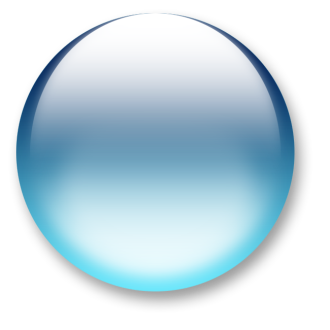 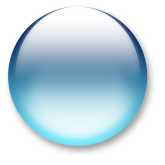 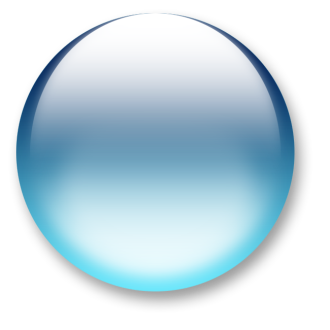 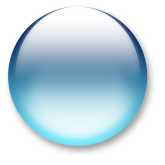 공공데이터 오픈API 활용가이드(문서번호: DATASET_000000000000455)1. 서비스 명세	31.1 대구광역시_북구청_민방위교육일정 오픈API 조회 서비스	3가. API 서비스 개요	3나. 상세기능 목록	4다. 상세기능내역	41) [대구광역시_북구청_민방위교육일정 데이터 조회]상세기능명세	42. OpenAPI 에러 코드정리	62-1 공공데이터 포털 에러코드	62-2 제공기관 에러코드	61. 서비스 명세1.1 대구광역시_북구청_민방위교육일정 오픈API 조회 서비스가. API 서비스 개요나. 상세기능 목록다. 상세기능내역1) [대구광역시_북구청_민방위교육일정 데이터 조회]상세기능명세a) 상세기능정보b) 요청 메시지 명세 ※ 항목구분 : 필수(1), 옵션(0) c) 응답 메시지 명세※ 항목구분 : 필수(1), 옵션(0)d) 요청/응답 메시지 예제2. OpenAPI 에러 코드정리2-1 공공데이터 포털 에러코드공공데이터포털에서 출력되는 오류메세지는 XML로만 출력되며, 형태는 아래와 같습니다.<OpenAPI_ServiceResponse><cmmMsgHeader><errMsg>SERVICE ERROR</errMsg><returnAuthMsg>SERVICE_KEY_IS_NOT_REGISTERED_ERROR</returnAuthMsg><returnReasonCode>30</returnReasonCode></cmmMsgHeader></OpenAPI_ServiceResponse>2-2 제공기관 에러코드 API 서비스 정보API명(영문)civDefTrainingScheServicecivDefTrainingScheServicecivDefTrainingScheServiceAPI 서비스 정보API명(국문)	대구광역시_북구청_민방위교육일정	대구광역시_북구청_민방위교육일정	대구광역시_북구청_민방위교육일정API 서비스 정보API 설명입력 파라미터를 이용하여 대구광역시_북구청_민방위교육일정 데이터를 조회하는 서비스입력 파라미터를 이용하여 대구광역시_북구청_민방위교육일정 데이터를 조회하는 서비스입력 파라미터를 이용하여 대구광역시_북구청_민방위교육일정 데이터를 조회하는 서비스API 서비스보안적용기술 수준서비스 인증/권한[O] serviceKey    [ ] 인증서 (GPKI/NPKI)[ ] Basic (ID/PW)  [ ] 없음[O] serviceKey    [ ] 인증서 (GPKI/NPKI)[ ] Basic (ID/PW)  [ ] 없음[O] serviceKey    [ ] 인증서 (GPKI/NPKI)[ ] Basic (ID/PW)  [ ] 없음API 서비스보안적용기술 수준메시지 레벨암호화[ ] 전자서명   [ ] 암호화   [O] 없음[ ] 전자서명   [ ] 암호화   [O] 없음[ ] 전자서명   [ ] 암호화   [O] 없음API 서비스보안적용기술 수준전송 레벨 암호화[ ] SSL   [O] 없음[ ] SSL   [O] 없음[ ] SSL   [O] 없음API 서비스보안적용기술 수준인터페이스 표준[ ] SOAP 1.2(RPC-Encoded, Document Literal, Document Literal Wrapped)[O] REST (GET)[ ] RSS 1.0   [ ] RSS 2.0   [ ] Atom 1.0   [ ] 기타[ ] SOAP 1.2(RPC-Encoded, Document Literal, Document Literal Wrapped)[O] REST (GET)[ ] RSS 1.0   [ ] RSS 2.0   [ ] Atom 1.0   [ ] 기타[ ] SOAP 1.2(RPC-Encoded, Document Literal, Document Literal Wrapped)[O] REST (GET)[ ] RSS 1.0   [ ] RSS 2.0   [ ] Atom 1.0   [ ] 기타API 서비스보안적용기술 수준교환 데이터 표준(중복선택가능)[ ] XML   [O] JSON   [ ] MIME   [ ] MTOM[ ] XML   [O] JSON   [ ] MIME   [ ] MTOM[ ] XML   [O] JSON   [ ] MIME   [ ] MTOMAPI 서비스배포정보서비스 URLhttp://apis.data.go.kr/3450000/civDefTrainingScheServicehttp://apis.data.go.kr/3450000/civDefTrainingScheServicehttp://apis.data.go.kr/3450000/civDefTrainingScheServiceAPI 서비스배포정보서비스 명세 URL(WSDL 또는 WADL)N/AN/AN/AAPI 서비스배포정보서비스 버전1.01.01.0API 서비스배포정보서비스 시작일2021-11-23서비스 배포일2021-11-23API 서비스배포정보서비스 이력2021-11-23 : 서비스 시작2021-11-23 : 서비스 시작2021-11-23 : 서비스 시작API 서비스배포정보메시지 교환유형[O] Request-Response   [ ] Publish-Subscribe[ ] Fire-and-Forgot   [ ] Notification[O] Request-Response   [ ] Publish-Subscribe[ ] Fire-and-Forgot   [ ] Notification[O] Request-Response   [ ] Publish-Subscribe[ ] Fire-and-Forgot   [ ] NotificationAPI 서비스배포정보서비스 제공자이희정 / 대구광역시 북구 빅데이터팀 / 053-665-3094 / yihj@korea.kr이희정 / 대구광역시 북구 빅데이터팀 / 053-665-3094 / yihj@korea.kr이희정 / 대구광역시 북구 빅데이터팀 / 053-665-3094 / yihj@korea.krAPI 서비스배포정보데이터 갱신주기연1회연1회연1회번호API명(국문)상세기능명(영문)상세기능명(국문)1대구광역시_북구청_민방위교육일정getCivDefTrainingSche대구광역시_북구청_민방위교육일정 데이터 조회상세기능 번호1상세기능 유형조회상세기능명(국문)대구광역시_북구청_민방위교육일정 데이터 조회대구광역시_북구청_민방위교육일정 데이터 조회대구광역시_북구청_민방위교육일정 데이터 조회상세기능 설명대구광역시_북구청_민방위교육일정 데이터의 일련번호,교육 구분,교육 일자,교육 시간,대상자,교육 장소,소속.비고 항목명 조회대구광역시_북구청_민방위교육일정 데이터의 일련번호,교육 구분,교육 일자,교육 시간,대상자,교육 장소,소속.비고 항목명 조회대구광역시_북구청_민방위교육일정 데이터의 일련번호,교육 구분,교육 일자,교육 시간,대상자,교육 장소,소속.비고 항목명 조회Call Back URLhttp://apis.data.go.kr/3450000/civDefTrainingScheService/getCivDefTrainingSchehttp://apis.data.go.kr/3450000/civDefTrainingScheService/getCivDefTrainingSchehttp://apis.data.go.kr/3450000/civDefTrainingScheService/getCivDefTrainingSche최대 메시지 사이즈[4302] byte[4302] byte[4302] byte평균 응답 시간[275]ms초당 최대 트랙잭션[30] tps항목명(영문)항목명(국문)항목크기항목구분샘플데이터항목설명serviceKey인증키1001인증키(URL Encode)공공데이터포털에서 발급받은 인증키currentPage페이지 번호811페이지 번호perPage한 페이지 결과 수8110한 페이지 결과 수SN일련번호801일련번호EDC_SE교육 구분110사이버교육교육 구분항목명(영문)항목명(국문)항목크기항목구분샘플데이터항목설명perPage한 페이지 결과 수8110한 페이지 결과 수resultCode결과코드2100결과코드totalRows데이터 총 개수811데이터 총 개수currentPage페이지 번호811페이지 번호resultMsg결과메세지501NORMAL SERVICE결과메시지SN일련번호811일련번호EDC_SE교육 구분111사이버교육교육 구분EDC_DE교육 일자2012021-04-01교육 일자EDC_TIME교육 시간16124시간교육 시간TRGTER대상자511~4년차대상자EDC_PLACE교육 장소261인터넷  www.cybermin.co.kr 접속교육 장소PSITN소속141대구광역시 북구 고성동소속RM비고221코로나19에 따른 전대원 사이버교육 실시비고요청메시지http://apis.data.go.kr/3450000/civDefTrainingScheService/getCivDefTrainingSche?serviceKey=인증키(URL Encode)&currentPage=1&perPage=10&SN=1&EDC_SE=사이버교육응답메시지{   "body":[      {         "SN":1,         "EDC_SE":"사이버교육",         "EDC_DE":"2021-04-01",         "EDC_TIME":"24시간",         "TRGTER":"1~4년차",         "EDC_PLACE":"인터넷  www.cybermin.co.kr 접속",         "PSITN":"대구광역시 북구 고성동",         "RM":"코로나19에 따른 전대원 사이버교육 실시"      }   ],   "header":{      "perPage":10,      "resultCode":"00",      "totalRows":1,      "currentPage":1,      "resultMsg":"NORMAL_SERVICE"   }}에러코드에러메시지설명1APPLICATION_ERROR어플리케이션 에러12NO_OPENAPI_SERVICE_ERROR해당 오픈API서비스가 없거나 폐기됨20SERVICE_ACCESS_DENIED_ERROR서비스 접근거부22LIMITED_NUMBER_OF_SERVICE_REQUESTS_EXCEEDS_ERROR서비스 요청제한횟수 초과에러30SERVICE_KEY_IS_NOT_REGISTERED_ERROR등록되지 않은 서비스키31DEADLINE_HAS_EXPIRED_ERROR활용기간 만료32UNREGISTERED_IP_ERROR등록되지 않은 IP99UNKNOWN_ERROR기타에러에러코드에러메시지설명10INVALID_REQUEST_PARAMETER_ERROR잘못된 요청 파라메터 에러98APIM_GATEWAY_API_ERROR게이트웨이 API 에러